Муниципальное бюджетное общеобразовательное учреждение "Средняя школа №49" города МосквыСООБЩЕНИЕ по окружающему миру на тему:"Животные леса -ЛИСА"Выполнил ученик 4А классаДмитрий ДгоМосква,г.Сообщение о лисе 1 классБогатая растительность смешанных лесов позволяет жить и размножаться большому количеству животных. Лиса – очень красивое животное. У неё мягкая и пушистая шёрстка, которая может быть от серо-жёлтого до огненно-рыжего. Лапы чёрные, а грудь белая. Зимой шерсть животного становится гуще и теплее. Хвост у лисицы очень пушистый и красивый. Мордочка длинная и узкая. Нюх развит очень хорошо. Она чувствует все запахи и может по запаху найти, куда убежал заяц или мышка. И слух у лисы тоже очень хороший, она слышит то, что происходит в другой части леса. 	В сказках лиса самая хитрая. Но на самом деле не хитрее других зверей. Хотя благодаря своим органам чувств лисица умная и наблюдательная. От неё не убежит ни молодой заяц-беляк, ни мышь-полёвка.Жить рыжая «плутовка» предпочитает не в дремучем лесу, а на опушке леса, рядом с полем или оврагом. Спасаясь от преследователей, лиса может укрыться в любой норе. Главные враги лисицы — это волки и орлы.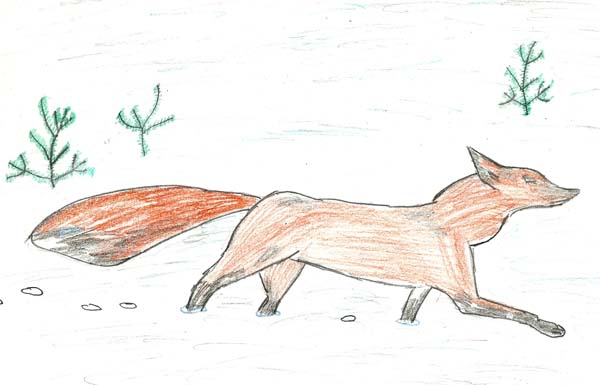 